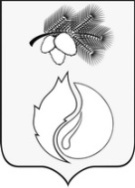 АДМИНИСТРАЦИЯ ГОРОДА КЕДРОВОГОРАСПОРЯЖЕНИЕ22 января 2020 г.                                                                                                                               № 22Томская областьг. КедровыйОб установлении расходных обязательств и определении уполномоченного органа на обеспечение государственных гарантий реализации прав на получение общедоступного и бесплатного дошкольного образования в муниципальных дошкольных образовательных организациях на территории муниципального образования  «Город Кедровый» на 2020 год В соответствии с Законом Томской области от 25.12.2019 № 164-ОЗ «Об областном бюджете на 2020 год и на плановый период 2021 и 2022 годов» и решением Думы города Кедрового от 25.12.2019 № 74 «О бюджете города Кедрового на 2020 год и на плановый период 2021 и 2022 годов»1. Установить расходные обязательства по осуществлению полномочий по обеспечению государственных гарантий реализации прав на получение общедоступного и бесплатного дошкольного образования в муниципальных дошкольных образовательных организациях на территории муниципального образования «Город Кедровый» на 2020 год.2. Определить уполномоченный орган по осуществлению полномочий по обеспечению государственных гарантий реализации прав на получение общедоступного и бесплатного дошкольного образования в муниципальных дошкольных образовательных организациях на территории муниципального образования «Город Кедровый» на 2020 год муниципальное казенное дошкольное образовательное учреждение – детский сад №1 «Родничок» г. Кедрового.3. Заведующему муниципального казенного дошкольного образовательного учреждения – детский сад №1 «Родничок» г. Кедрового:- обеспечить целевое использование средств;    - обеспечить предоставление отчетов по использованию средств в сроки, установленные   Департаментом общего образования Томской области.4. Распоряжение вступает в силу со дня его подписания, распространяет свое действие на правоотношения, возникшие с 01.01.2020, и действует до 31.12.2020. 5. Контроль за исполнением настоящего распоряжения  возложить на заместителя Мэра по социальной политике и управлению делами.И.о. Мэра                                                                                                                                И.В. БорисоваСогласовано:Заместитель Мэра по социальной политике и управлению делами   						                                   И.Н. Алексеева«______»____________________2020 г.Юрисконсульт Администрации города Кедрового 					Т.А. Харенкова«____»____________2020 г.Раздать:В дело			- 1 экз.Барвенко О.С.	- 1 экз.Алексеева И.Н.     	- 1 экз.Ильина М.А..            – 1 экз.Дубчак Н.П.              – 1 экз.Мария Архиповна Ильина 8(38-250)35-336